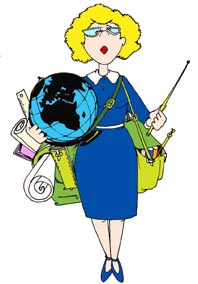 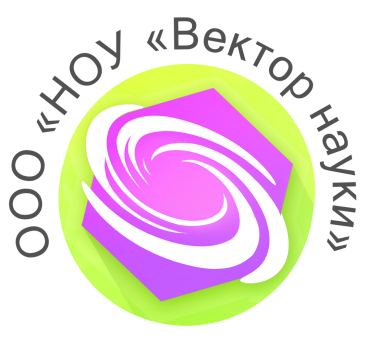 ИНФОРМАЦИОННОЕ ПИСЬМОЦелями семинара являются повышение уровня знаний педагогов. Преимущества семинара – семинар проводится в заочной форме, каждый участник семинара самостоятельно разрабатывает для себя время работы с лекциями. По итогам участия в семинаре будет выдан сертификат, подтверждающий участие в данном мероприятии.Контингент участников семинара: педагоги дополнительного образования, работники детских садов, педагоги-организаторы, классные руководители, учителя-предметники, работники средних специальных учебных заведений.Семинар проводится по следующим направлениям:Направление 1. Психолого-педагогическое обеспечение подготовки педагогов (воспитателей) во взаимодействии и координации работы учреждений общего и дополнительного образования.Направление 2. Психолого-педагогическое обеспечение подготовки педагогов в современном социокультурном пространстве образовательных учреждений.Семинар проводится в заочной форме с последующим выполнением контрольной работы и получением сертификата участия в семинаре в объеме 72 часов. Участник может принять участие только в одном направлении семинара. Сроки проведения семинараIII.   Необходимые документы для участия в семинаре:Для участия в семинаре необходимо в адрес оргкомитета направить:- заявку на участие;- оплату регистрационного взноса.	Заявка высылается по электронной почте непосредственно в Оргкомитет.IV.   Форма заявки и требования к ее оформлениюЗАЯВКА на участие в семинаре «Психолого-педагогическое обеспечение подготовки педагогов общеобразовательных учреждений»1 Таблица кодов региона доступна на сайте OOO «НОУ «Вектор науки» векторнауки.рф в «Методическом разделе»V.   Правила участия в семинаре	Условия участия в семинаре регламентируется Положением о проведении семинара «Психолого-педагогическое обеспечение подготовки педагогов общеобразовательных учреждений», проводимого ООО «НОУ «Вектор науки». Данное положение размещено на сайте OOO «НОУ «Вектор науки» в разделе «Положения». VI.   Финансовые условия участия в семинареОплата за участие в семинаре производится по динамическим тарифам:Тариф 1. Стоимость участия в семинаре 700 руб. - при подаче заявки и оплаты участия в семинаре с 01.06. по 07.06.2016 г.Тариф 2. Стоимость участия в семинаре 1000 руб. - при подаче заявки и оплаты участия в семинаре с 08.06. по 14.06.2016 г.Тариф 3. Стоимость участия в семинаре 1300 руб. - при подаче заявки и оплаты участия в семинаре с 15.06. по 22.06.2016 г.Для жителей ближнего и дальнего зарубежья стоимость участия в семинаре увеличивается на 100 рублей в каждом тарифе ввиду больших затрат на почтовые расходы.После отправления заявки на участие в семинаре по электронной почте в ответ Вам будет выслано письмо, в котором будут указаны реквизиты для оплаты и Ваш регистрационный номер. Просьба до получения ответа Оргкомитета заранее участие в семинаре не оплачивать.VII.    Контрольные даты VIII.    КонтактыООО «НОУ «Вектор науки» (Сайт векторнауки.рф)Телефон для справок: научно-методическое управление 8-8634-61-53-92 (начальник Доброва Инна Алексеевна), директор: Бобырев Аркадий Викторович (моб.) 89185001217. Заявки на семинар и вопросы можно направлять по электронной почте vektornauki@tagcnm.ru с пометкой «С-01-4».		OOO «НОУ «Вектор науки» (г. Таганрог)приглашает Вас принять участие в работе заочного семинара«Психолого-педагогическое обеспечение подготовки педагоговобщеобразовательных учреждений» с последующим получениемсертификата участника семинара(01.06.2016 - 07.07.2016 г.)Научно образовательное учреждение "Вектор науки" зарегистрировано в Федеральной службе по надзору в сфере связи, информационных технологий и массовых коммуникаций (Роскомнадзор) как сетевое издание, осуществляющее образовательную и культурно-просветительскую деятельность.Свидетельство о регистрации ЭЛ № ФС 77-65257, выдано 12 апреля 2016 года.ИНФОРМАЦИОННОЕ ПИСЬМОЭтапыСрокиПодготовительный(подача заявки, оплата регистрационного взноса)01.06.2016 – 22.06.2016 г.Основной (знакомство с лекциями семинара и выполнение контрольной работы)23.06.2016 – 07.07.2016 г.Отправка контрольной работы07.07.2016 – 09.07.2016 г.Заключительный(подведение итогов семинара, выдача сертификатов)01.08.2016 г.Фамилия, имя, отчество (полностью) участникаКод семинараС-01-4Номер направленияПолное наименование (без сокращения) места работыДолжностьПочтовый адрес участника (с почтовым индексом)Код региона1Телефон домашний (с кодом населенного пункта)Телефон мобильный (79000000000)E-mailТребуется ли справка, подтверждающая участие в семинаре (стоимость 150 руб.) (да, нет)Проинформировать через смс об отправке сертификата (да, нет), стоимость 50 руб. Рекомендуется! (данная услуга действует только для жителей России)Подавая заявку для участия в семинаре я ознакомлен(а) со следующими документами: Публичным договор-офертой о предоставлении услуг (публичная оферта) доступном на сайте векторнауки.рф в разделе документы,2. Положением о семинаре «Психолого-педагогическое обеспечение подготовки педагогов общеобразовательных учреждений»,3. Памяткой участника семинара.Подавая данную заявку, я даю согласие на обработку моих персональных данных, указанных мною на этой странице   - подведение итогов                                                         01.08.2016 г.  - подведение итогов                                                        Май 2015 г.